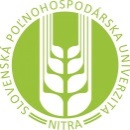 REGISTRATION INTO UNIVERSITY INFORMATION SYSTEM OF SUA IN NITRA STUDENTS	1. PERSONAL DATA2. HOME UNIVERSITY, FIELD OF STUDY3. MOBILITY AT SUA IN NITRABy signing the document, I agree with processing of my personal data: 	..............................First nameFirst nameFamily NameFamily NameEmail: Email: Email:  Male                   FemaleDate of Birth ___________________        dd/mm/yyyyPlace of BirthCity: ______________________________Country: Place of BirthCity: ______________________________Country: Citizenship:Permanent Address  in home countryStreet, no: ___________________________________   City:__________________________________Post code (ZIP code):                                                                           Country:Permanent Address  in home countryStreet, no: ___________________________________   City:__________________________________Post code (ZIP code):                                                                           Country:Permanent Address  in home countryStreet, no: ___________________________________   City:__________________________________Post code (ZIP code):                                                                           Country:Permanent Address  in home countryStreet, no: ___________________________________   City:__________________________________Post code (ZIP code):                                                                           Country:Name of the university:Field of study:Name of the university:Field of study:Level of study  ( Bachelor, Master, Doctoral )Language of Study at SUA in NitraExchange Program:   Erasmus+ KA1                                 Erasmus+ KA2  Erasmus+ KA3  Erasmus Mundus  Erasmus+ KA1                                 Erasmus+ KA2  Erasmus+ KA3  Erasmus Mundus  CEEPUS  National Scholarship Program  other international programme:  other bilateral cooperation: Type of mobility: study traineeship other:  study traineeship other:  study traineeship other: Arrival DayArrival DayArrival DayDeparture dayHost Faculty of SUA in Nitra Host Faculty of SUA in Nitra Host Faculty of SUA in Nitra Study program at SUA in NitraCoordinator at SUA in NitraCoordinator at SUA in Nitra